Утвержден Приказом Закрытого Акционерного Общества «Азербайджанское Каспийское Морское Пароходство» от 01 декабря 2016 года, № 216.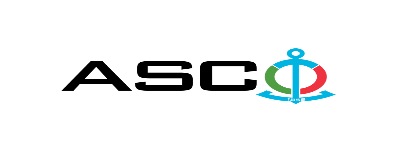 ЗАКРЫТОЕ АКЦИОНЕРНОЕ ОБЩЕСТВО «АЗЕРБАЙДЖАНСКОЕ КАСПИЙСКОЕ МОРСКОЕ ПАРОХОДСТВО» ОБЪЯВЛЯЕТ О ПРОВЕДЕНИИ ОТКРЫТОГО КОНКУРСА НА ЗАКУПКУ ПЛАСТМАССОВЫХ ТРУБ И ФИТИНГОВ   К О Н К У Р С № AM-043 / 2019 Комитет по закупкам ЗАО «АКМП»(на бланке участника-претендента)ПИСЬМО-ЗАЯВКА НА УЧАСТИЕ В ОТКРЫТОМ КОНКУРСЕ Город _______       “___”_________20___года ___________№           							                                                                                          Председателю Комитета по закупкам ЗАО «АКМП» Господину Дж.Махмудлу, Настоящей заявкой [с указанием полного наименования претендента-подрядчика] подтверждает намерение принять участие в открытом конкурсе № [с указанием претендентом номера конкурса], объявленном ЗАО «АКМП» в связи с закупкой «__________». При этом подтверждаем, что в отношении [с указанием полного наименования претендента-подрядчика] не проводится процедура ликвидации, банкротства, деятельность не приостановлена, а также отсутствуют иные обстоятельства, не позволяющие участвовать в данном тендере.  Гарантируем,что [с указанием полного наименования претендента-подрядчика] не является лицом, связанным с ЗАО «АКМП». Сообщаем,что для оперативного взаимодействия с Вами по вопросам, связанным с представленной документацией и другими процедурами, нами уполномочен:Контактное лицо: . . . . . . . . . . . . . . . . . . . . . . . . . . .  Должность контактного лица: . . . . . . . . . . . . . . . . . . . . .  Телефон: . . . . . . . . . . . . . . . . . . . . . . . . . . . . . . . . .  Факс: . . . . . . . . . . . . . . . . . . . . . . . . . . . . . . . . . Адрес электронной почты: . . . . . . . . . . . . . . . . . . . . . . . . _______________________________  Приложение:Оригинал  банковского  документа об  оплате взноса за участие в конкурсе –  на ____ листах. ________________________________                                   _______________________(Ф.И.О. уполномоченного лица) (подпись уполномоченного лица)                         _________________________________                                                  (должность уполномоченного лица)                                                                                                                                                                                                                                             M.П.ПЕРЕЧЕНЬ ПЛАСТМАССОВЫХ ТРУБ И ФИТИНГОВТолько DDP принимается в качестве условия поставки от местных предприятий. Принимается только предложения цен  указанные в манатах  от местных предприятий. Другие условия поставки не принимаются. Только CIP Баку и DAP Баку принимаются в качестве условия поставки товаров перевозимых  из - за рубежом..Требуется обязательно указать марку и страну изготовления каждой формы одежды во время предоставления предложения цены, в противном случае они не  принимаются.Требуется что компания победитель представила и согласовала образцы до заключения договора. Примечание: Товары будут взяты до конца текущего года по необходимости. Контактное лицо по техническим вопросам До заключения договора купли-продажи с компанией победителем конкурса  проводится проверка претендента в соответствии с правилами закупок ЗАО  «Азербайджанское Каспийское Морское Пароходство». Компания победитель должна заполнить специальную форму через  адрес ( http://www.acsc.az/az/pages/2/241 ) и представить нижеуказанные документы :http://www.acsc.az/az/pages/2/241Устав компании (со всеми изменениями и дополнениями)Выписка из реестра коммерческих юридических лиц (выданная в течение последнего 1 месяца)Информация об учредителе юридического лица  в случае если учредитель является юридическим лицомИНН свидететльствоАудированный баланс бухгалтерского учета или налоговая декларация (в зависимости от системы налогообложения) / справка на отсутсвие налоговой задолженности в органах налогообложения Удостоверения личности законного представителяЛицензии учреждения необходимые для оказания услуг / работ (если применимо)Договор не будет заключен с компаниями которые не предоставляли указанные документы и не получили позитивную оценку по результатам процедуры проверки !   Перечень документов для участия в конкурсе: Заявка на участие в конкурсе (образец прилагается) ; Банковский документ об оплате взноса за участие в конкурсе ; Конкурсное предложение. На первичном этапе, заявка на участие в конкурсе (подписанная и скрепленная печатью) и банковский документ об оплате взноса за участие должны быть представлены на Азербайджанском, русском или английском языках не позднее 18:00 (по Бакинскому времени) 07.06.2019 года по месту нахождения Закрытого Акционерного Общества «Азербайджанское Каспийское Морское Пароходство» (далее – ЗАО «АКМП») или путем отправления на электронную почту контактного лица. Перечень (описание) закупаемых товаров, работ и услуг прилагается. Сумма взноса за участие в конкурсе и приобретение сборника основных условий (пригласительных документов к конкурсу): Претенденты, желающие принять участие в конкурсе, должны оплатить нижеуказанную сумму взноса за участие в конкурсе путем перечисления средств на банковский счет ЗАО «АКМП» с последующим представлением в ЗАО «АКМП» документа, подтверждающего оплату, в срок не позднее, указанного в первом разделе.  Претенденты, выполнившие данное требование, вправе приобрести сборник основных условий по предмету закупки у контактного лица в электронном или печатном формате в любой день недели с 09.30 до 17.30 часов до даты, указанной в графе III объявления.допускается оплата суммы взноса за участие в манатах или в долларах США и Евро в эквивалентном размере.   Номер счета : Взнос за участие в конкурсе не подлежит возврату ни при каких обстоятельствах, за исключением отмены конкурса ЗАО «АКМП» !Предельный срок и время подачи конкурсного предложения :Участники, представившие заявку на участие и банковский документ об оплате взноса за участие в конкурсе до срока, указанного в первом разделе, должны представить свои конкурсные предложения в ЗАО «АКМП» в запечатанном конверте (один оригинальный экземпляр и две копии) не позднее 15:00 (по Бакинскому времени) 19.06.2019 года.Конкурсные предложения, полученные позже указанной даты и времени, не вскрываются и возвращаются участнику.Информация о применяемых правилах конкурса и преимущественном праве ЗАО «АКМП» :Конкурс будет проведен в соответствии с Приказом ЗАО «АКМП» от 12 июня 2014 года, № 99 и утвержденным данным приказом «Порядком организации и управления закупок по Закрытому Акционерному Обществу «Азербайджанское Каспийское Морское Пароходство».ЗАО «АКМП» вправе отклонить все конкурсные предложения и отменить конкурс согласно «Порядку организации и управления закупок по Закрытому Акционерному Обществу «Азербайджанское Каспийское Морское Пароходство».Адрес закупочной организации : Азербайджанская Республика, город Баку AZ1029 (индекс), Пр. Гейдара Алиева 152, "Чинар Плаза" 24-й этаж, Комитет по Закупкам ЗАО «АКМП». Контактное лицо : Джалилов Вюгар Секретарь Комитета по закупкам ЗАО «АКМП»Телефон : +994 12 404 37 00 (1132)Адрес электронной почты:: tender@asco.az mailto:tender@asco.azПо юридическим вопросам :Телефон : +994 50 352 99 88Адрес электронной почты : Huquq.meslehetcisi@asco.azДата, время и место вскрытия конвертов с конкурсными предложениями :Вскрытие конвертов будет производиться в 16.00 (по Бакинскому времени) 19.06.2019 года по адресу, указанному в разделе V. Сведения о победителе конкурса :Сведения о победителе конкурса доступны на веб-странице (раздел объявлений) ЗАО «АКМП» Прочие условия конкурса :№Наименование товара Единица измеренияКоличество 1Разъемное соединение "американка"  с наружной резьбой  Ø 40 мм x 1 1 / 4" ГОСТ 52154ш т у к 802Разъемное соединение "американка"  с внутренней резьбой  Ø 40 мм x 1 1 / 4" ГОСТ 52154ш т у к 503Разъемное соединение "американка"  с наружной резьбой  Ø 20 мм x 1 / 2" ГОСТ 52154ш т у к 4704Разъемное соединение "американка"  с наружной резьбой  Ø 25 мм x 3 / 4" ГОСТ 52154ш т у к 2205Разъемное соединение "американка"  с наружной резьбой  Ø 32 мм x 1" ГОСТ 52154ш т у к 1806Разъемное соединение "американка"  с внутренней  резьбой  Ø 20 мм x 1 / 2" ГОСТ 52154ш т у к 1707Разъемное соединение "американка"  с внутренней  резьбой  Ø 25 мм x 3 / 4" ГОСТ 52154ш т у к 2008Разъемное соединение "американка"  с наружной резьбой  Ø 15 мм x 1 / 2" ГОСТ 52154ш т у к 1009Разъемное соединение "американка" с внутренней резьбой Ø 15 мм x 1 / 2" ГОСТ 52154ш т у к 10010Разъемное соединение "американка" с внутренней резьбой Ø 32 мм x 1" ГОСТ 52154ш т у к 18011Пластмассовая муфта (рекор) с наружной резьбой  Ø 25 мм x 3 / 4" ГОСТ 52154ш т у к 30012Пластмассовая муфта (рекор) с внутренней резьбой  Ø 25 мм x 1 / 2" ГОСТ 52154ш т у к 5013Пластмассовая муфта (рекор) с внутренней резьбой Ø 25 мм x 3 / 4" ГОСТ 52154ш т у к 25014Пластмассовая муфта (рекор) с внутренней резьбой Ø 20 мм x 1 / 2" ГОСТ 52154ш т у к 5015Пластмассовая муфта (рекор) с наружной резьбой  Ø 20 мм x 1 / 2" ГОСТ 52154ш т у к 5016Бронзовый бочонок Ø 15 ( с наружной резьбой) ш т у к 10017Пластмассовая труба Ø 20 мм, толщина стенки 3,4 мм PN-20 DIN 8077, DIN 8078м е т р45018Пластмассовая труба Ø 25 мм, толщина стенки 4,2 мм PN-20 DIN 8077, DIN 8078м е т р15019Пластмассовая труба Ø 32 мм, толщина стенки 5,4 мм PN-20 DIN 8077, DIN 8078м е т р14020Пластмассовая труба Ø 20 мм, толщина стенки 3,4 мм PN-25 Fiber DIN 8077, DIN 8078м е т р15021Пластмассовая труба Ø 25 мм, толщина стенки 4,2 мм PN-25 Fiber DIN 8077, DIN 8078м е т р10022Пластмассовая труба Ø 32 мм, толщина стенки 5,4 мм PN-25 Fiber DIN 8077, DIN 8078м е т р8023Пластмассовая труба Ø 75 мм, толщина стенки 12,5 мм PN-20 DIN 8077, DIN 8078м е т р5024Локоть пластмассовый Ø 20 мм   ГОСТ 52154ш т у к 67025Локоть пластмассовый Ø 25 мм   ГОСТ 52154ш т у к 18026Локоть пластмассовый Ø 32 мм ГОСТ 52154ш т у к 10027Локоть пластмассовый Ø 50 мм ГОСТ 52154ш т у к 5028Локоть пластмассовый Ø 75 мм ГОСТ 52154ш т у к 3029Переходник пластмассовый Ø 100 / 50 мм ГОСТ 52154ш т у к 530Переходник пластмассовый Ø 25 / 20 мм ГОСТ 52154ш т у к 6031Муфта пластмассовая Ø 20 мм ГОСТ 52154ш т у к 15032Муфта пластмассовая Ø 25 мм ГОСТ 52154ш т у к 18033Муфта пластмассовая Ø 32 мм ГОСТ 52154ш т у к 88034Муфта пластмассовая Ø 50 мм ПВХ вакуумный ГОСТ 52154ш т у к 5035Локоть пластмассовый (рекор)   Ø 20 мм x 1 / 2" с наружной резьбой ГОСТ 52154ш т у к 10036Локоть пластмассовый (рекор)   Ø 20 мм x 1 / 2" с внутренней резьбой ГОСТ 52154ш т у к 10037Локоть пластмассовый (рекор)   Ø 25 мм x 3 / 4" с внутренней резьбой ГОСТ 52154ш т у к 8038Локоть пластмассовый (рекор)   Ø 32 мм x 1 " с наружной резьбой ГОСТ 52154ш т у к 7039Локоть пластмассовый (рекор)   Ø 25 мм x 3 / 4" с наружной резьбой ГОСТ 52154ш т у к 7040Локоть пластмассовый (рекор)   Ø 32 мм x 1" с внутренней резьбой ГОСТ 52154ш т у к 4041Муфта пластмассовая (рекор)   Ø 32 мм x 1 " с наружной резьбой ГОСТ 52154ш т у к 14042Муфта пластмассовая   Ø 32 мм x 1" с внутренней резьбой ГОСТ 52154ш т у к 6043Локоть пластмассовый (рекор)  Ø 25 мм x 1 / 2" с внутренней резьбой ГОСТ 52154ш т у к 8044Заглушка пластмассовая Ø 25 мм  ГОСТ 52154ш т у к 4045Заглушка пластмассовая Ø 20 мм ГОСТ 52154ш т у к 6046Тройник пластмассовый Ø 100 мм ГОСТ 52154ш т у к 1047Тройник пластмассовый Ø 20 мм ГОСТ 52154ш т у к 17048Тройник пластмассовый Ø 25 мм ГОСТ 52154ш т у к 20049Тройник пластмассовый Ø 32 мм ГОСТ 52154ш т у к 17050Тройник пластмассовый Ø 40 мм ГОСТ 52154ш т у к 8051Вентиль пластмассовый Ø 20 мм ГОСТ 52154ш т у к 22052Вентиль пластмассовый Ø 25 мм ГОСТ 52154ш т у к 22053Вентиль пластмассовый Ø 32 мм ГОСТ 52154ш т у к 8054Хомут пластмассовый Ø 20 мм ГОСТ 52154ш т у к 20055Хомут пластмассовый Ø 25 мм ГОСТ 52154ш т у к 20056Хомут пластмассовый Ø 32 мм ГОСТ 52154ш т у к 15057Вентиль пластмассовый Ø 50 мм ГОСТ 52154ш т у к 1558Бронзовый бочонок Ø 20 с наружной резьбойш т у к 8059Бронзовый переходник с внутренней резьбой 15 мм и с наружной резьбой 20 ммш т у к 6060Локоть пластмассовый Ø 63 мм 135 ° ПВХ  ш т у к 15061Муфта пластмассовая Ø 63 мм ПВХ ш т у к 7062Муфта пластмассовая Ø 20 мм ПВХ ш т у к 15063Труба пластмассовая Ø 150 мм (для канализации) TS 275-1 EN1329-1м е т р15064Труба пластмассовая Ø 100 мм (для канализации) TS 275-1 EN1329-1м е т р565Труба пластмассовая Ø 100 мм Длина = 0.5 м (для канализации) TS 275-1 EN1329-1ш т у к 566Труба пластмассовая Ø 100 мм Длина = 0.3 м (для канализации) TS 275-1 EN1329-1ш т у к 567Локоть пластмассовый Ø 100 мм 90° (для канализации) TS 275-1 EN1329-1ш т у к 1068Труба пластмассовая Ø 76 мм Длина = 1 м (для канализации) TS 275-1 EN1329-1ш т у к 6069Локоть пластмассовый Ø 76 мм 90° (для канализации) TS 275-1 EN1329-1ш т у к 570Хомут пластмассовый Ø 100 мм (для канализации) TS 275-1 EN1329-1ш т у к 2071Хомут пластмассовый Ø 76 мм (для канализации) TS 275-1 EN1329-1ш т у к 2072Пластмассовая муфта (рекор) с наружной резьбой  Ø 40 мм x 1   1 / 4" ГОСТ 52154ш т у к 8073Пластиковое ПВХ колено Ø 20 ммш т у к 10074Пластиковое ПВХ колено Ø 50 ммш т у к 5075Пластиковое ПВХ колено Ø 63 ммш т у к 15076Пластиковое ПВХ колено Ø 63 мм 135°ш т у к 10077Переходник пластмассовый   Ø 25 x Ø 32 ммш т у к 5078Муфта пластмассовая Ø 40 мм ш т у к 16079Тройник пластмассовый  Ø 20 мм с резьбой с одной стороны ш т у к 10080Переходник бронзовый  Ø 15 мм / 3 / 8 " (20 мм)ш т у к 4081Труба пластмассовая Ø 76 мм  2 метровая (для канализации) TS 275-1 EN1329-1ш т у к 5082Труба пластмассовая Ø 76 мм  50 см (для канализации) TS 275-1 EN1329-1ш т у к 3083Локоть пластмассовый Ø 100 мм  TS 275-1 EN 1329-1ш т у к 10084Тройник пластмассовый Ø 100 мм TS 275-1 EN 1329-1ш т у к 100Каспийский Морской Нефтяной Флот, Служба Снабжения, Начальник службы - Махир Исаев   050 292 12 32mahir.isayev@asco.azАбдуллаев Иман, заместитель начальника службы снабжения Каспийского нефтяного флота 055 555 54 49iman.abdullayev@asco.azСудоремонтный Завод “Биби-Эйбат”, Отдел снабжения, Начальник отдела - Кулиев Кулу   (0502207820)qulu.quliyev@asco.azСудоремонтный завод "Зых" - Начальник отдела снабжения  Багиров Сабухи050 458 02 02 
sabuxi.bagirov@asco.azСудоремонтный Завод “Зых”, Отдел снабжения, Инженер - Зохра Оруджева   050 350 11 65zohra.orucova@asco.azООО «Денизчи ремонтное строительство» Специалист (по снабжению) Абдуллаев Эльшад050 228 63 72elshad.m.abdullayev@asco.az